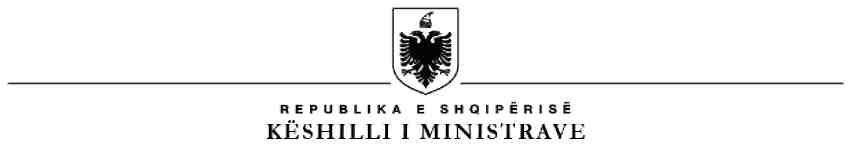 R E P U B L I K A  E  S H Q I P Ë R I S ËMINISTRIA E SHËNDETËSISË DHE MBROJTJES SOCIALEQENDRA SPITALORE UNIVERSITARE "NËNË TEREZA”DREJTORIA E BURIMEVE NJERËZORE                        Në mbështetje të Urdhërit të Përbashkët nr. 709, datë 10.10.2018, i Ministrit të Shëndetësisë dhe Mbrojtjes Sociale dhe Ministrit të Arsimit, Sportit dhe Rinisë, "Për miratimin e Statutit të Qendrës Spitalore Universitare "Nënë Tereza" si dhe Udhëzimit nr. 499, datë 02.07.2019 “ Për proçedurat e pranimit dhe emërimit të mjekëve në institucionet shëndetësore publike në Republikën e Shqipërisë nëpërmjet Platformës Elektronike”, të Ministrisë së Shëndetësisë dhe Mbrojtjes Sociale; Qëndra Spitalore Universitare “Nënë Tereza”, shpall konkursin për 1 (një) vend të lirë  pune në pozicionin “Mjek”, pranë Shërbimit të Djegie – Plastikës,  Poli i Administrimit të Integruar të Spitalit Polivalent. Kriteret për aplikim:Të ketë mbaruar studimet e larta universitare në fakultetin e mjekësisë me program të akredituar nga Ministria e Arsimit, Sportit dhe Rinisë, me notë mesatare jo më pak se 8 (tetë)Të ketë mbaruar specializimin pasuniversitar në specialitetin ”Kirurgji e Përgjithshme” me notë mesatare jo më pak se 8 (tetë)Të ketë jetë i pajisur me Lejen e Ushtrimit të profesionit, lëshuar nga Urdhëri i Mjekut (të vlefshme)Preferohet të ketë kualifikime pasuniversitare në subspecialitetin e djegie plastikës si dhe të ketë eksperiencë pune të dokumentuar po në këtë fushëTë ketë mbrojtur të paktën një gjuhë të huaj  Të ketë aftësi të mira komunikuese me pacientët dhe kolegëtTë mos jetë i dënuar me vendim të formës së prerë.Dokumentacioni i nevojshëm për aplikim:Kandidatët duhet të aplikojnë në Platformën Mjekë për Shqipërinë (https://mjeke.shendetesia.gov.al/) dhe të dorëzojnë një kopje të dokumentacionit pranë Drejtorisë së QSU ”Nënë Tereza”. Lista e dokumentacionit për tu dorëzuar është si më poshtë vijon:Jetëshkrimi  i kandidatit ( CV) (e detyrueshme) Fotokopje e kartës së identitetitDiploma Universitare dhe lista e notave. Për kandidatët që kanë studiuar jashtë vendit, diploma e tyre duhet të jetë e njohur nga struktura përkatëse në Shqipëri (e detyrueshme)Diploma e Specializimit dhe lista e notave. Për kandidatët që kanë studiuar jashtë vendit, diploma e tyre duhet të jetë e njohur nga struktura përkatëse në Shqipëri (e detyrueshme)Leja e Ushtrimit të Profesionit  e vlefshme (e detyrueshme)Fotokopje e librezës së punësDëshmi të kualifikimeve shkencore dhe pas universitare (master, gradë, tituj akademik/shkencor, etj.)Dëshmi të njohjes së gjuhës së huajÇertifikatë pjesëmarrje në aktivitetet e edukimit në vazhdim të ndjekura brenda dhe jashtë vendit;Formulari i vetëdeklarimit të gjëndjes gjyqësore (i detyrueshme)  http://www.qsut.gov.al/rreth-nesh-8/te-punosh-me-ne/procedurat-e-marrjes-ne-pune-ne-qsut/ Raport mjeko – ligjor i tre muajve të fundi (i detyrueshëm në momentin e fillimit të detyrës)Dokumentacion shtesë lidhur me eksperiencën në profesion, referencë nga punëdhënësi i mëparshëm, etj.Mosplotësimi i kritereve të mësipërm si dhe mungesa e një prej dokumentave të detyrueshme, e skualifikon automatikisht kandidatin.Dokumentacioni i dorëzuar duhet të jete vetëm në gjuhën shqipe ose i përkthyer dhe noterizuar; në rastin e dorëzimit të dokumentacionit në gjuhë të huaj, ky i fundit nuk do të pikëzohet dhe vlerësohet.3.	Vlerësimi i kandidatëveKandidatët do të vlerësohen për diplomën, përvojën në shëndetësi, gjuhën e huaj, trajnimet apo kualifikimet e lidhura me fushën dhe për intervistën me gojë. Totali i pikëve për këtë vlerësim është 50 pikë, përkatësisht:a.	deri në 45 pikë vlerësimi i dosjes;b.	deri në 5 pikë vlerësimi i intervistës me gojë.Si eksperiencë në profesion, e cila vlerësohet me max. 15 pikë, do të konsiderohet VETËM eksperienca në pozicionin Mjek Kirurg. Intervista me gojë do të fokusohet mbi eksperiencën, njohuritë profesionale, komunikimi, etika, etj. Për më tepër, mbi vlerësimin e kandidatëve mund t’i referoheni Udhëzimit nr. 499, datë 02.07.2019 “Për proçedurat e pranimit dhe emërimit të mjekëve në institucionet shëndetësore publike në Republikën e Shqipërisë nëpërmjet Platformës Elektronike”,Komisioni i Vlerësimit, brenda 5 (pesë) ditë pune pas përfundimit të afatit të pranimit të aplikimeve, vlerëson dokumentacionin e paraqitur nga kandidatët dhe brenda 2 (dy) ditë njofton datën për intervistën  me gojë. Në çdo rast, Komisioni i Vlerësimit, ka të drejtë të kryejë verifikimet e nevojshme mbi vërtetësinë e informacionit të deklaruar nga aplikanti. 4.	Njoftimi i kandidatëve dhe shpallja e pikëveNë përfundim Komisioni i Vlerësimit harton listën me pikët totale për çdo kandidat dhe i njofton ata për rezultatin nëpërmjet adresës së tyre të e-mail-it.Kandidatët kanë të drejtën e ankimit për rezultatin brenda 2 (dy) ditëve nga dita e njoftimit të tyre. Ankesa bëhet përmes platformës “Mjekë për Shqipërinë” dhe në adresën e e-mail-it QSUT@shendetesia.gov.alPas përfundimit të afateve të ankimimit dhe shqyrtimit të ankesave, Komisioni i Vlerësimit shpall renditjen përfundimtare të kandidatëve dhe e dërgon atë pranë DQOSHKSH-së e cila bën publikimin në platformën “Mjekë për Shqipërinë”.